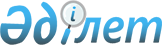 Жәнібек аудандық мәслихатының 2021 жылғы 24 желтоқсандағы №12-2 "2022-2024 жылдарға арналған аудандық бюджет туралы" шешіміне өзгерістер мен толықтырулар енгізу туралыБатыс Қазақстан облысы Жәнібек аудандық мәслихатының 2022 жылғы 15 сәуірдегі № 16-2 шешімі
      Қазақстан Республикасының Бюджет кодексіне, Қазақстан Республикасының "Қазақстан Республикасындағы жергілікті мемлекеттік басқару және өзін-өзі басқару туралы" Заңына сәйкес Жәнібек аудандық мәслихаты ШЕШТІ: 
      1. Жәнібек аудандық мәслихатының "2022–2024 жылдарға арналған аудандық бюджет туралы" 2021 жылғы 24 желтоқсандағы №12-2 (Нормативтік құқықтық актілерді мемлекеттік тіркеу тізілімінде №26159 болып тіркелген) шешіміне мынадай өзгерістер мен толықтырулар енгізілсін:
      1-тармақ жаңа редакцияда жазылсын: 
      "1. 2022 – 2024 жылдарға арналған аудандық бюджет 1, 2 және 3-қосымшаларға сәйкес, соның ішінде 2022 жылға келесі көлемдерде бекітілсін:
      1) кірістер – 5 693 499 мың теңге:
      салықтық түсімдер – 547 166 мың теңге;
      салықтық емес түсімдер – 15 120 мың теңге;
      негізгі капиталды сатудан түсетін түсімдер – 1000 мың теңге;
      трансферттер түсімі – 5 130 213 мың теңге;
      2) шығындар – 6 119 378 мың теңге;
      3) таза бюджеттік кредиттеу – 15 787 мың теңге:
      бюджеттік кредиттер – 55 134 мың теңге;
      бюджеттік кредиттерді өтеу – 39 347 мың теңге;
      4) қаржы активтерімен операциялар бойынша сальдо – 0 теңге:
      қаржы активтерін сатып алу – 0 теңге;
      мемлекеттің қаржы активтерін сатудан түсетін түсімдер – 0 теңге;
      5) бюджет тапшылығы (профициті) – -441 666 мың теңге; 
      6) бюджет тапшылығын қаржыландыру (профицитін пайдалану) – 441 666 мың теңге: 
      қарыздар түсімі – 55 134 мың теңге;
      қарыздарды өтеу – 39 347 мың теңге;
      бюджет қаражатының пайдаланылатын қалдықтары - 425 879 мың теңге.";
      4 - тармақта: 
      бірінші абзац жаңа редакцияда жазылсын:
      "4. 2022 жылға арналған аудандық бюджетте республикалық бюджеттен бөлінетін нысаналы трансферттердің жалпы сомасы 1 490575 мың теңге көлемінде қарастырылсын:";
      бесінші абзац жаңа редакцияда жасылсын:
      "протездік-ортопедиялық, сурдотехникалық, тифлотехникалық құралдар, арнайы жүріп-тұру құралдары (кресло-арбалар), техникалық көмекші (компенсаторлық) құралдары кеңейту, ақпаратты Брайль қарпімен енгізу/шығару арқылы сөйлеу синтезі бар портативтік тифлокомпьютерге – 1 821 мың теңге;";
      5 - тармақта: 
      бірінші абзац жаңа редакцияда жазылсын:
      "5. 2022 жылға арналған аудандық бюджетте облыстық бюджеттен бөлінетін нысаналы трансферттердің жалпы сомасы 271 634 мың теңге көлемінде ескерілсін:";
      төртінші абзац жаңа редакцияда жасылсын:
      "факторлық-баллдық шкалаға негізделген мемлекеттік қызметкерлер еңбек ақы төлеудің жаңа жүйесіне арналған шығыстарға" – 235 634 мың теңге;";
      аталған шешімнің 1 қосымшасы осы шешімнің қосымшасына сәйкес жаңа редакцияда жазылсын.
      2. Осы шешім 2022 жылғы 1 қаңтардан бастап қолданысқа енгізіледі. 2022 жылға арналған аудандық бюджет
      мың теңге
					© 2012. Қазақстан Республикасы Әділет министрлігінің «Қазақстан Республикасының Заңнама және құқықтық ақпарат институты» ШЖҚ РМК
				
      Мәслихатхатшысы

Т. Кадимов
Жәнібек аудандық 
мәслихатының 2022 жылғы 
15 сәуірдегі №16-2 шешіміне 
қосымшаЖәнібек аудандық 
мәслихатының 2021 жылғы 
24 желтоқсандағы №12-2 
шешіміне 1-қосымша
Санаты
Санаты
Санаты
Санаты
Санаты
Сомасы
Сыныбы
Сыныбы
Сыныбы
Сыныбы
Сомасы
Ішкі сыныбы
Ішкі сыныбы
Ішкі сыныбы
Сомасы
Ерекшелігі
Ерекшелігі
Сомасы
Атауы
Сомасы
1
2
3
4
5
6
1) Кірістер
 5 693 499
1
Салықтық түсімдер
547 166
01
Табыс салығы
283 806
1
Корпоративтік табыс салығы
82 000
2
Жеке табыс салығы
201 806
03
Әлеуметтік салық
186 000
1
Әлеуметтік салық
186 000
04
Меншікке салынатын салықтар
70 000
1
Мүлікке салынатын салықтар
70 000
3
Жер салығы
0
4
Көлік құралдарына салынатын салық
0
05
Тауарларға, жұмыстарға және қызметтерге салынатын ішкі салықтар
6 160
2
Акциздер
500
3
Табиғи және басқа да ресурстарды пайдаланғаны үшiн түсетiн түсiмдер
4 000
4
Кәсiпкерлiк және кәсiби қызметтi жүргiзгенi үшiн алынатын алымдар
1 660
08
Заңдық маңызы бар әрекеттерді жасағаны және (немесе) оған уәкілеттігі бар мемлекеттік органдар немесе лауазымды адамдар құжаттар бергені үшін алынатын міндетті төлемдер
1 200
1
Мемлекеттік баж
1 200
2
Салықтық емес түсiмдер
15 120
01
Мемлекеттік меншіктен түсетін кірістер
12 120
5
Мемлекет меншігіндегі мүлікті жалға беруден түсетін кірістер
12 120
06
Басқа да салықтық емес түсiмдер
3 000
1
Басқа да салықтық емес түсiмдер
3 000
3
Негізгі капиталды сатудан түсетін түсімдер
1 000
01
Мемлекеттік мекемелерге бекітілген мемлекеттік мүлікті сату
500
1
Мемлекеттік мекемелерге бекітілген мемлекеттік мүлікті сату
500
03
Жердi және материалдық емес активтердi сату
500
1
Жерді сату
500
4
Трансферттердің түсімдері
5 130 213
02
Мемлекеттiк басқарудың жоғары тұрған органдарынан түсетiн трансферттер
5 130 213
2
Облыстық бюджеттен түсетiн трансферттер
5 130 213
Функционалдық топ
Функционалдық топ
Функционалдық топ
Функционалдық топ
Функционалдық топ
Сомасы
Функционалдық кіші топ
Функционалдық кіші топ
Функционалдық кіші топ
Функционалдық кіші топ
Сомасы
Бюджеттік бағдарламалардың әкімшісі
Бюджеттік бағдарламалардың әкімшісі
Бюджеттік бағдарламалардың әкімшісі
Сомасы
Бюджеттік бағдарлама
Бюджеттік бағдарлама
Сомасы
Атауы
Сомасы
1
2
3
4
5
6
2) Шығындар 
 6 119 378
01
Жалпы сипаттағы мемлекеттік қызметтер 
536 019
1
Мемлекеттік басқарудың жалпы функцияларын орындайтын өкілді, атқарушы және басқа органдар
175 081
112
Аудан (облыстық маңызы бар қала) мәслихатының аппараты
39 126
001
Аудан (облыстық маңызы бар қала) мәслихатының қызметін қамтамасыз ету жөніндегі қызметтер
39 126
122
Аудан (облыстық маңызы бар қала) әкімінің аппараты
135 955
001
Аудан (облыстық маңызы бар қала) әкімінің қызметін қамтамасыз ету жөніндегі қызметтер
118 173
003
Мемлекеттік органның күрделі шығыстары
15 067
113
Төменгі тұрған бюджеттерге берілетін нысаналы ағымдағы трансферттер
2 715
2
Қаржылық қызмет
1 600
459
Ауданның (облыстық маңызы бар қаланың) экономика және қаржы бөлімі
1 600
003
Салық салу мақсатында мүлікті бағалауды жүргізу
600
010
Жекешелендіру, коммуналдық меншікті басқару, жекешелендіруден кейінгі қызмет және осыған байланысты дауларды реттеу
1 000
9
Жалпы сипаттағы өзге де мемлекеттiк қызметтер
359 338
454
Ауданның (облыстық маңызы бар қаланың) кәсіпкерлік және ауыл шаруашылығы бөлімі
23 084
001
Жергілікті деңгейде кәсіпкерлікті және ауыл шаруашылығын дамыту саласындағы мемлекеттік саясатты іске асыру жөніндегі қызметтер
23 084
458
Ауданның (облыстық маңызы бар қаланың) тұрғын үй-коммуналдық шаруашылығы, жолаушылар көлігі және автомобиль жолдары бөлімі
152 260
001
Жергілікті деңгейде тұрғын үй-коммуналдық шаруашылығы, жолаушылар көлігі және автомобиль жолдары саласындағы мемлекеттік саясатты іске асыру жөніндегі қызметтер
29 130
113
Төменгі тұрған бюджеттерге берілетін нысаналы ағымдағы трансферттер
119 869
115
Жергілікті атқарушы органы резервінің қаражаты есебінен соттардың шешімдері бойынша жергілікті атқарушы органдардың міндеттемелерін орындау
3 261
459
Ауданның (облыстық маңызы бар қаланың) экономика және қаржы бөлімі
183 994
001
Ауданның (облыстық маңызы бар қаланың) экономикалық саясатын қалыптастыру мен дамыту, мемлекеттік жоспарлау, бюджеттік атқару және коммуналдық меншігін басқару саласындағы мемлекеттік саясатты іске асыру жөніндегі қызметтер 
85 711
113
Төменгі тұрған бюджеттерге берілетін нысаналы ағымдағы трансферттер
98 283
02
Қорғаныс
16 530
1
Әскери мұқтаждар
4 520
122
Аудан (облыстық маңызы бар қала) әкімінің аппараты
4 520
005
Жалпыға бірдей әскери міндетті атқару шеңберіндегі іс-шаралар
4 520
2
Төтенше жағдайлар жөніндегі жұмыстарды ұйымдастыру
12 010
122
Аудан (облыстық маңызы бар қала) әкімінің аппараты
12 010
006
Аудан (облыстық маңызы бар қала) ауқымындағы төтенше жағдайлардың алдын алу және оларды жою
8 440
007
Аудандық (қалалық) ауқымдағы дала өрттерінің, сондай-ақ мемлекеттік өртке қарсы қызмет органдары құрылмаған елдi мекендерде өрттердің алдын алу және оларды сөндіру жөніндегі іс-шаралар
3 570
03
Қоғамдық тәртіп, қауіпсіздік, құқықтық, сот, қылмыстық-атқару қызметі
8 000
9
Қоғамдық тәртіп және қауіпсіздік саласындағы басқа да қызметтер
8 000
458
Ауданның (облыстық маңызы бар қаланың) тұрғын үй-коммуналдық шаруашылығы, жолаушылар көлігі және автомобиль жолдары бөлімі
8 000
021
Елдi мекендерде жол қозғалысы қауiпсiздiгін қамтамасыз ету
8 000
06
Әлеуметтік көмек және әлеуметтік қамсыздандыру
577 662
1
Әлеуметтік қамсыздандыру
193 816
451
Ауданның (облыстық маңызы бар қаланың) жұмыспен қамту және әлеуметтік бағдарламалар бөлімі
193 816
005
Мемлекеттік атаулы әлеуметтік көмек 
193 816
2
Әлеуметтік көмек
349 690
451
Ауданның (облыстық маңызы бар қаланың) жұмыспен қамту және әлеуметтік бағдарламалар бөлімі
349 690
002
Жұмыспен қамту бағдарламасы
156 266
006
Тұрғын үйге көмек көрсету
3 000
007
Жергілікті өкілетті органдардың шешімі бойынша мұқтаж азаматтардың жекелеген топтарына әлеуметтік көмек
81 503
010
Үйден тәрбиеленіп оқытылатын мүгедек балаларды материалдық қамтамасыз ету
828
014
Мұқтаж азаматтарға үйде әлеуметтік көмек көрсету
46 701
017
Оңалтудың жеке бағдарламасына сәйкес мұқтаж мүгедектердi протездік-ортопедиялық көмек, сурдотехникалық құралдар, тифлотехникалық құралдар, санаторий-курорттық емделу, мiндеттi гигиеналық құралдармен қамтамасыз ету, арнаулы жүрiп-тұру құралдары, қозғалуға қиындығы бар бірінші топтағы мүгедектерге жеке көмекшінің және есту бойынша мүгедектерге қолмен көрсететiн тіл маманының қызметтері мен қамтамасыз ету
19 954
023
Жұмыспен қамту орталықтарының қызметін қамтамасыз ету
41 438
9
Әлеуметтiк көмек және әлеуметтік қамтамасыз ету салаларындағы өзге де қызметтер
34 156
451
Ауданның (облыстық маңызы бар қаланың) жұмыспен қамту және әлеуметтік бағдарламалар бөлімі
31 156
001
Жергілікті деңгейде халық үшін әлеуметтік бағдарламаларды жұмыспен қамтуды қамтамасыз етуді іске асыру саласындағы мемлекеттік саясатты іске асыру жөніндегі қызметтер
26 723
011
Жәрдемақыларды және басқа да әлеуметтік төлемдерді есептеу, төлеу мен жеткізу бойынша қызметтерге ақы төлеу
3 150
050
Қазақстан Республикасында мүгедектердің құқықтарын қамтамасыз етуге және өмір сүру сапасын жақсарту
1 283
458
Ауданның (облыстық маңызы бар қаланың) тұрғын үй-коммуналдық шаруашылығы, жолаушылар көлігі және автомобиль жолдары бөлімі
3 000
094
Әлеуметтік көмек ретінде тұрғын үй сертификаттарын беру
3 000
07
Тұрғын үй-коммуналдық шаруашылық
106 266
1
Тұрғын үй шаруашылығы
67 668
458
Ауданның (облыстық маңызы бар қаланың) тұрғын үй-коммуналдық шаруашылығы, жолаушылар көлігі және автомобиль жолдары бөлімі
25 774
003
Мемлекеттік тұрғын үй қорын сақтауды ұйымдастыру
23 274
004
Азаматтардың жекелеген санаттарын тұрғын үймен қамтамасыз ету
2 500
466
Ауданның (облыстық маңызы бар қаланың) сәулет, қала құрылысы және құрылыс бөлімі
41 894
003
Коммуналдық тұрғын үй қорының тұрғын үйін жобалау және (немесе) салу, реконструкциялау 
38 394
004
Инженерлік-коммуникациялық инфрақұрылымды жобалау, дамыту және (немесе) жайластыру
3 500
2
Коммуналдық шаруашылық
24 712
466
Ауданның (облыстық маңызы бар қаланың) сәулет, қала құрылысы және құрылыс бөлімі
24 712
005
Коммуналдық шаруашылығын дамыту
19 712
058
Елді мекендердегі сумен жабдықтау және су бұру жүйелерін дамыту
5 000
3
Елді-мекендерді көркейту
13 886
458
Ауданның (облыстық маңызы бар қаланың) тұрғын үй-коммуналдық шаруашылығы, жолаушылар көлігі және автомобиль жолдары бөлімі
13 886
015
Елдi мекендердегі көшелердi жарықтандыру
1 500
016
Елдi мекендердiң санитариясын қамтамасыз ету
2 200
018
Елдi мекендердi абаттандыру және көгалдандыру
10 186
08
Мәдениет, спорт, туризм және ақпараттық кеңістiк
499 084
1
Мәдениет саласындағы қызмет
220 921
457
Ауданның (облыстық маңызы бар қаланың) мәдениет, тілдерді дамыту, дене шынықтыру және спорт бөлімі
220 921
003
Мәдени-демалыс жұмысын қолдау
220 921
2
Спорт
68 836
457
Ауданның (облыстық маңызы бар қаланың) мәдениет, тілдерді дамыту, дене шынықтыру және спорт бөлімі
68 836
008
Ұлттық және бұқаралық спорт түрлерін дамыту
61 490
009
Аудандық (облыстық маңызы бар қалалық) деңгейде спорттық жарыстар өткiзу
2 000
010
Әртүрлi спорт түрлерi бойынша аудан (облыстық маңызы бар қала) құрама командаларының мүшелерiн дайындау және олардың облыстық спорт жарыстарына қатысуы
5 346
3
Ақпараттық кеңiстiк
137 301
456
Ауданның (облыстық маңызы бар қаланың) ішкі саясат бөлімі
21 000
002
Мемлекеттік ақпараттық саясат жүргізу жөніндегі қызметтер
21 000
457
Ауданның (облыстық маңызы бар қаланың) мәдениет, тілдерді дамыту, дене шынықтыру және спорт бөлімі
116 301
006
Аудандық (қалалық) кiтапханалардың жұмыс iстеуi
115 501
007
Мемлекеттiк тiлдi және Қазақстан халқының басқа да тiлдерін дамыту
800
9
Мәдениет, спорт, туризм және ақпараттық кеңiстiктi ұйымдастыру жөнiндегi өзге де қызметтер
72 026
456
Ауданның (облыстық маңызы бар қаланың) ішкі саясат бөлімі
47 624
001
Жергілікті деңгейде ақпарат, мемлекеттілікті нығайту және азаматтардың әлеуметтік сенімділігін қалыптастыру саласында мемлекеттік саясатты іске асыру жөніндегі қызметтер
23 997
003
Жастар саясаты саласында іс-шараларды іске асыру
23 627
457
Ауданның (облыстық маңызы бар қаланың) мәдениет, тілдерді дамыту, дене шынықтыру және спорт бөлімі
24 402
001
Жергілікті деңгейде мәдениет, тілдерді дамыту, дене шынықтыру және спорт саласында мемлекеттік саясатты іске асыру жөніндегі қызметтер
24 402
10
Ауыл, су, орман, балық шаруашылығы, ерекше қорғалатын табиғи аумақтар, қоршаған ортаны және жануарлар дүниесін қорғау, жер қатынастары
42 920
6
Жер қатынастары
21 895
463
Ауданның (облыстық маңызы бар қаланың) жер қатынастары бөлімі
21 895
001
Аудан (облыстық маңызы бар қала) аумағында жер қатынастарын реттеу саласындағы мемлекеттік саясатты іске асыру жөніндегі қызметтер
21 895
9
Ауыл, су, орман, балық шаруашылығы, қоршаған ортаны қорғау және жер қатынастары саласындағы басқа да қызметтер
21 025
459
Ауданның (облыстық маңызы бар қаланың) экономика және қаржы бөлімі
21 025
099
Мамандарға әлеуметтік қолдау көрсету жөніндегі шараларды іске асыру
21 025
11
Өнеркәсіп, сәулет, қала құрылысы және құрылыс қызметі
29 236
2
Сәулет, қала құрылысы және құрылыс қызметі
29 236
466
Ауданның (облыстық маңызы бар қаланың) сәулет, қала құрылысы және құрылыс бөлімі
29 236
001
Құрылыс, облыс қалаларының, аудандарының және елді мекендерінің сәулеттік бейнесін жақсарту саласындағы мемлекеттік саясатты іске асыру және ауданның (облыстық маңызы бар қаланың) аумағын оңтайла және тиімді қала құрылыстық игеруді қамтамасыз ету жөніндегі қызметтер 
29 236
12
Көлiк және коммуникация
762 713
1
Автомобиль көлiгi
750 053
458
Ауданның (облыстық маңызы бар қаланың) тұрғын үй-коммуналдық шаруашылығы, жолаушылар көлігі және автомобиль жолдары бөлімі
750 053
022
Көлік инфрақұрылымын дамыту
43 930
023
Автомобиль жолдарының жұмыс істеуін қамтамасыз ету
50 350
045
Аудандық маңызы бар автомобиль жолдарын және елді-мекендердің көшелерін күрделі және орташа жөндеу
7 740
051
Көлік инфрақұрылымының басым жобаларын іске асыру
648 033
9
Көлік және коммуникациялар саласындағы өзге де қызметтер
12 660
458
Ауданның (облыстық маңызы бар қаланың) тұрғын үй-коммуналдық шаруашылығы, жолаушылар көлігі және автомобиль жолдары бөлімі
12 660
037
Әлеуметтік маңызы бар қалалық (ауылдық), қала маңындағы және ауданішілік қатынастар бойынша жолаушылар тасымалдарын субсидиялау
12 660
13
Басқалар
452 191
9
Басқалар
452 191
458
Ауданның (облыстық маңызы бар қаланың) тұрғын үй-коммуналдық шаруашылығы, жолаушылар көлігі және автомобиль жолдары бөлімі
434 491
062
"Ауыл-Ел бесігі" жобасы шеңберінде ауылдық елді мекендердегі әлеуметтік және инженерлік инфрақұрылым бойынша іс-шараларды іске асыру
299 434
064
"Ауыл-Ел бесігі" жобасы шеңберінде ауылдық елді мекендердегі әлеуметтік және инженерлік инфрақұрылымдарды дамыту
135 057
459
Ауданның (облыстық маңызы бар қаланың) экономика және қаржы бөлімі
17 700
012
Ауданның (облыстық маңызы бар қаланың) жергілікті атқарушы органының резерві
17 700
14
Борышқа қызмет көрсету
17 267
1
Борышқа қызмет көрсету
17 267
459
Ауданның (облыстық маңызы бар қаланың) экономика және қаржы бөлімі
17 267
021
Жергілікті атқарушы органдардың облыстық бюджеттен қарыздар бойынша сыйақылар мен өзге де төлемдерді төлеу бойынша борышына қызмет көрсету
17 267
15
Трансферттер
3 071 490
1
Трансферттер
3 071 490
459
Ауданның (облыстық маңызы бар қаланың) экономика және қаржы бөлімі
3 071 490
006
Пайдаланылмаған (толық пайдаланылмаған) нысаналы трансферттерді қайтару
34
038
Субвенциялар
268 343
049
Бюджет заңнамасымен қарастырылған жағдайларда жалпы сипаттағы трансферттерді қайтару
2 512 741
054
Қазақстан Республикасының Ұлттық қорынан берілетін нысаналы трансферт есебінен республикалық бюджеттен бөлінген пайдаланылмаған (түгел пайдаланылмаған) нысаналы трансферттердің сомасын қайтару
290 372
3) Таза бюджеттік кредиттеу
15 787
Бюджеттiк кредиттер
55 134
10
Ауыл, су, орман, балық шаруашылығы, ерекше қорғалатын табиғи аумақтар, қоршаған ортаны және жануарлар дүниесін қорғау, жер қатынастары
55 134
9
Ауыл, су, орман, балық шаруашылығы, қоршаған ортаны қорғау және жер қатынастары саласындағы басқа да қызметтер
55 134
459
Ауданның (облыстық маңызы бар қаланың) экономика және қаржы бөлімі
55 134
018
Мамандарды әлеуметтік қолдау шараларын іске асыру үшін бюджеттік кредиттер
55 134
Санаты
Санаты
Санаты
Санаты
Санаты
Сомасы
Сыныбы
Сыныбы
Сыныбы
Сыныбы
Сомасы
Ішкі сыныбы
Ішкі сыныбы
Ішкі сыныбы
Сомасы
Ерекшелігі
Ерекшелігі
Сомасы
Атауы
Сомасы
1
2
3
4
5
6
Бюджеттік кредиттерді өтеу
 39 347
5
Бюджеттік кредиттерді өтеу
39 347
01
Бюджеттік кредиттерді өтеу
39 347
1
Мемлекеттік бюджеттен берілген бюджеттік кредиттерді өтеу
39 347
Функционалдық топ
Функционалдық топ
Функционалдық топ
Функционалдық топ
Функционалдық топ
Сомасы
Функционалдық кіші топ
Функционалдық кіші топ
Функционалдық кіші топ
Функционалдық кіші топ
Сомасы
Бюджеттік бағдарламалардың әкімшісі
Бюджеттік бағдарламалардың әкімшісі
Бюджеттік бағдарламалардың әкімшісі
Сомасы
Бюджеттік бағдарлама
Бюджеттік бағдарлама
Сомасы
Атауы
Сомасы
1
2
3
4
5
6
4) Қаржы активтерімен операциялар бойынша сальдо
0
Қаржы активтерін сатып алу 
Мемлекеттің қаржы активтерін сатудан түсетін түсімдер
0
5) Бюджет тапшылығы (профициті)
 - 441 666
6) Бюджет тапшылығын қаржыландыру (профицитін пайдалану)
441 666
Санаты
Санаты
Санаты
Санаты
Санаты
Сомасы
Сыныбы
Сыныбы
Сыныбы
Сыныбы
Сомасы
Ішкі сыныбы
Ішкі сыныбы
Ішкі сыныбы
Сомасы
Ерекшелігі
Ерекшелігі
Сомасы
Атауы
Сомасы
1
2
3
4
5
6
Қарыздардың түсуі
 55 134
7
Қарыздар түсімдері
55 134
01
Мемлекеттік ішкі қарыздар
55 134
2
Қарыз алу келісім-шарттары
55 134
Функционалдық топ
Функционалдық топ
Функционалдық топ
Функционалдық топ
Функционалдық топ
Сомасы
Функционалдық кіші топ
Функционалдық кіші топ
Функционалдық кіші топ
Функционалдық кіші топ
Сомасы
Бюджеттік бағдарламалардың әкімшісі
Бюджеттік бағдарламалардың әкімшісі
Бюджеттік бағдарламалардың әкімшісі
Сомасы
Бюджеттік бағдарлама
Бюджеттік бағдарлама
Сомасы
Атауы
Сомасы
1
2
3
4
5
6
Қарыздарды өтеу
 39 347
16
Қарыздарды өтеу
39 347
 1
Қарыздарды өтеу
39 347
459
Ауданның (облыстық маңызы бар қаланың) экономика және қаржы бөлімі
39 347
005
Жергілікті атқарушы органның жоғары тұрған бюджет алдындағы борышын өтеу
39 347
Санаты
Санаты
Санаты
Санаты
Санаты
Сомасы
Сыныбы
Сыныбы
Сыныбы
Сыныбы
Сомасы
Ішкі сыныбы
Ішкі сыныбы
Ішкі сыныбы
Сомасы
Ерекшелігі
Ерекшелігі
Сомасы
Атауы
Сомасы
1
2
3
4
5
6
Бюджет қаражатының пайдаланылатын қалдықтары
 425 879